	Lakeshore Regional Entity 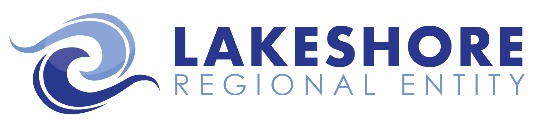 SEDW Professional Staff Credentialing WSA Case ID(s): _________________________				     	            Staff Name:                                                                        	                       CMHSP:                                                                       						              Provider Agency:                                                                       	Date of Hire (provide proof):                                                         	    Date of Termination (Provide proof):                                                                      *Wraparound Coordinator: must have 3 days new facilitator training and 2 MDHHS trainings/year; Wraparound Supervisor must have 2 MDHHS trainings/year, including 1 supervisor training.**Support partner must complete the MDHHS statewide training Curriculum and be provided regular supervision and team consultation by the treating professionals.Child Mental Health Professional (CMHP) - Individual with specialized training and one year of experience in the examination, evaluation, and treatment of minors and their families and who is a physician, psychologist, licensed or limited-licensed master’s social worker, licensed or limited-licensed professional counselor, or registered nurse; or an individual with at least a bachelor’s degree in a mental health-related field from an accredited school who is trained and has three years supervised experience in the examination, evaluation, and treatment of minors and their families; or an individual with at least a master’s degree in a mental health-related field from an accredited school who is trained and has one year of experience in the examination, evaluation and treatment of minors and their families. For the BHT/ABA services individuals must be a BCBA or BCaBA or Psychologist working within their scope of practice with extensive knowledge and training on behavior analysis and BCBA certified by 9/30/2020.SEDW Professional Staff Qualifications Review SEDW Professional Staff Qualifications Review SEDW Professional Staff Qualifications Review SEDW Professional Staff Qualifications Review SEDW Professional Staff Qualifications Review SEDW Professional Staff Qualifications Review SEDW Professional Staff Qualifications Review SEDW Professional Staff Qualifications Review SEDW Professional Staff Qualifications Review SEDW Professional Staff Qualifications Review SEDW Professional Staff Qualifications Review SEDW Professional Staff Qualifications Review SERVICE PROVIDED (please indicate which professional staff by checking box, if applicable) Child Mental Health Professional or Evidence of SupervisionSED-W 24 hr. Child Specific Annual training (calendar year or Fiscal year)Evidence of 3-day new facilitator trainingEvidence of 2 MDHHS trainings a yearCurrent License, Certification, Registration, or degreeCriminal background prior to hireCriminal background check ongoingRegistered Art Therapist (ATR)Certified by the National Council for Therapeutic Recreation (NCTRC)Board Certified National Music Therapy Registry (MT-BC)Completed MDHHS training curriculum*Wraparound Coordinator Homebased/Clinical TherapistFamily TrainingNon-Family Training**Family Support and Training Occupational TherapistPhysical TherapistOther assessor or evaluator (LP, LLP, LPC, LMSW)Speech Language PathologistRN/LPNOther (please specify): Recreation Therapeutic SpecialistArt Therapist Music Therapist Dietician MD/Psychiatrist     